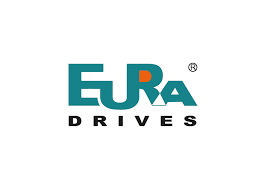 EASY START UP GUIDERev 1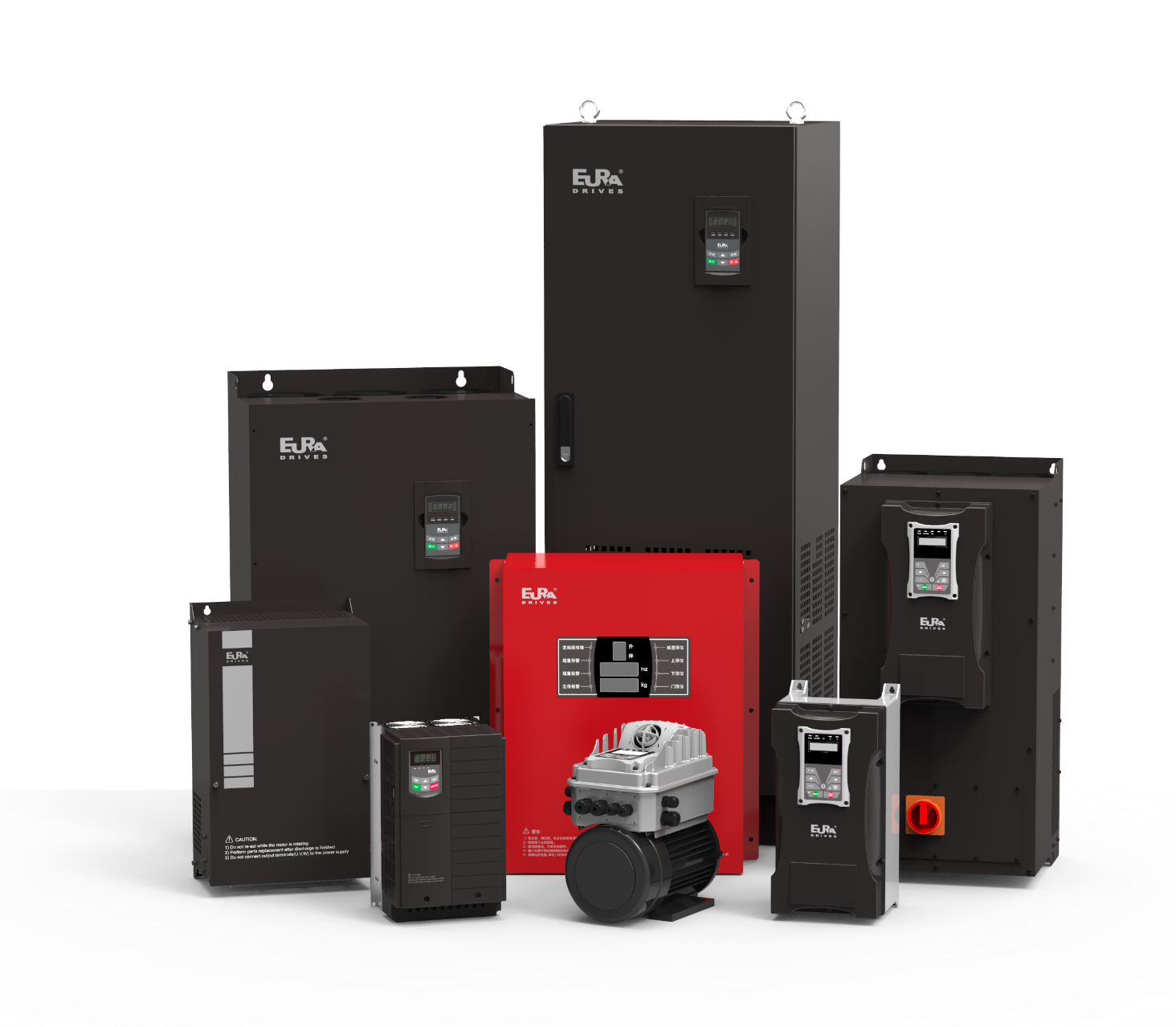 Setting up the Drive for Basic OperationF647 – Set to English #1F800 – Set up the MotorF800 – Motor Tuning – after all the motor parameters have been entered set F800 to 1 for rotating tuning or 2 for stationary tuningF801 – Rated power in kWF802 – Rated VoltageF803 – Rated currentF804 – Number of polesF805 – RPMF810 – Rated frequency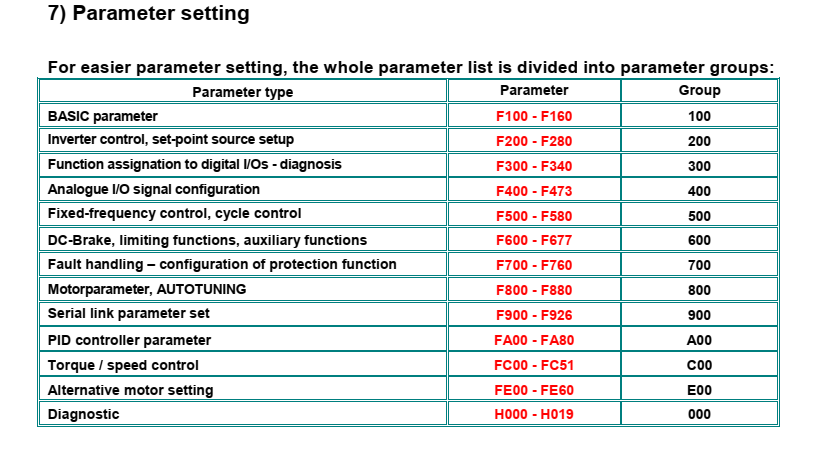 Parameter Group 100 - Basic parametersF109 – Start frequency or minimum frequency 0-10HzF110 – Start frequency hold time – 0-10 secondsF111 – Max Frequency – set to 60HzF112 – minimum frequency – usually set to 0F113 – set to same as maximum frequency F111F114 – Acceleration time – set to appropriate valueF115 – Deceleration time – set to appropriate valueF118 – Knee Frequency – should be 60HzF119 – Acceleration time set to max frequency so set to 1F120 – Dead time during reversing – if reversing, a value set here will make the drive stop at 0Hz during a reversal for the amount of time set.F122 – Reversing lock or prevention.  Drive is enabled for FWD / REV out of the factory but can be locked to FWD only set to 1F123 – leave at 0 if using the FWD / REV inputs but enable if providing a negative speed referenceF124 – Jog FrequencyF125 and F126 – accel / decel ramps for jog functionF127, 128, 129, 130 – skip frequency – typically used on fan applicationsF131 – What is displayed on the pendant during operation – factory default of 15 which is frequency, speed in RPM, motor current, motor voltage and DC Bus voltage.  Can be changed if desired – see manual. F132 – display of pendant during stop – factory default of 6 which is frequency, RPM setpoint and DC Bus voltage.  Can be changed if required see manual.F137 – Voltage frequency characteristic for V/Hz mode only – linear (0) or quadratic (1), user defined (2), automatic (3) or defined by user selected setpoints (4) If F137 = 2 then F140 thru F151 are the set frequencies and voltagesF138 – linear characteristic range 1-20 – leave as defaultF139 – quadratic characteristic range 1-6 see chart on page 44F153 – PWM Frequency – 800 – 16,000Hz (automatic carrier frequency available – F159)F154 – Power supply voltage compensation – activate on non-critical speed applications as this function will stretch the deceleration ramp if the power supply fluctuatesF159 – random PWM modulation leave at defaultF160 – Default parameter reset – 11 resets to US parametersParameter Group 200 – Inverter ControlF200 – Start command source – keypad only, terminal input only, both, modbus or all three – default is 4F201 – Stop command source – same as start command – default is 4F200-201 take their start/stop commands from pulse inputs.  If a maintained input is being used then go to F208 for two/three wire control.F202 – rotation direction – forward, reverse, controlled by static terminal signals (FWD/REV), remote keypad or remote keypad with power down memory.  If using two/three wire control set to 2. F203 – Primary speed reference source – 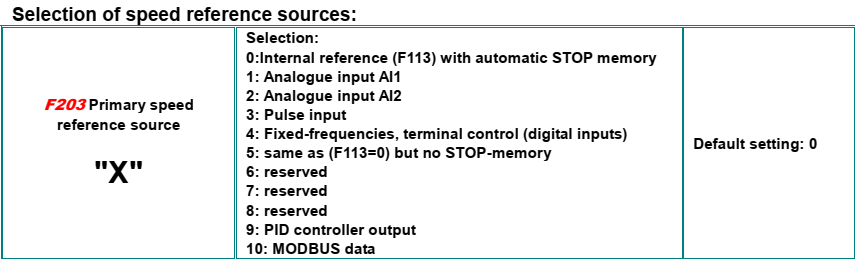 F204 – Secondary speed reference source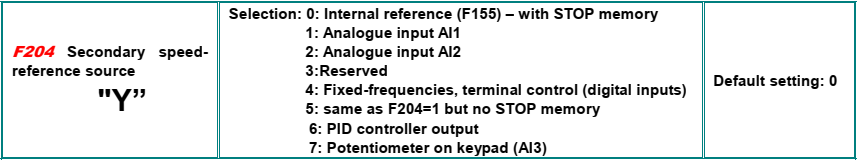 F208 – how the digital I/O operates – Recommend going with Two-wire Type 1 static (1) – See options in manual.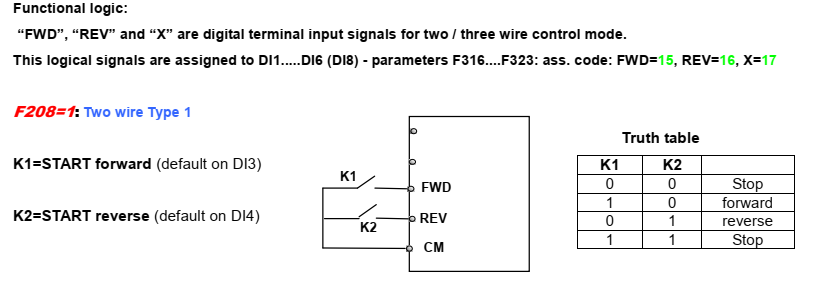 F209 – Stop mode selection – 0 ramp to stop, 1 – coast to stop, 2 – DC injectionF213 – Autostart after power-down – normally 0F214 – Inverter Error Auto Reset – normally 0F215 – Power-on autostart delay in secondsF216 – Number of error-resets allowedF217 – Delay time for error resetParameter Group 300 – Digital I/OMultifunctional Input and Output Terminals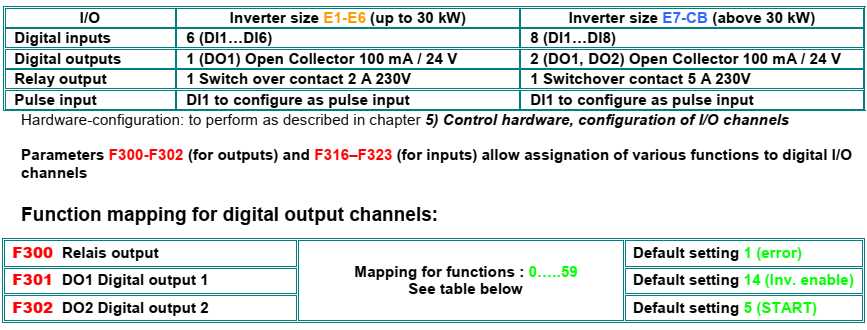 F300 – relay output – selection of how the output relay functions default is inverter fault protectionF301 – DO1 output – default is runningF302 – DO2 output – default is runningF303 – DO1 can do pulse output instead of maintainedF304, 305, 306 – setting up S-curve starting and stoppingSetting up the Digital Inputs for operation.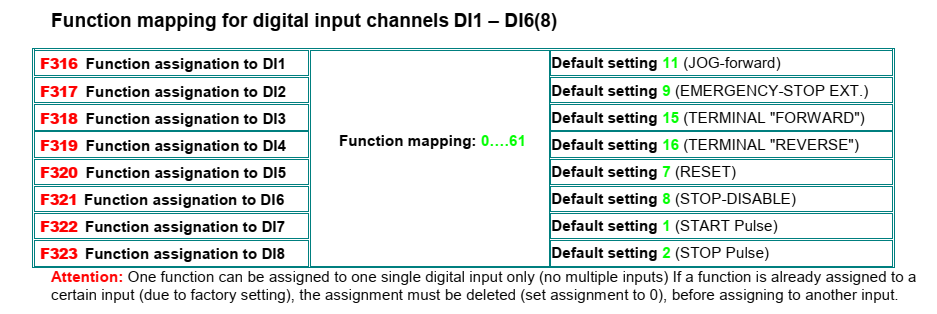 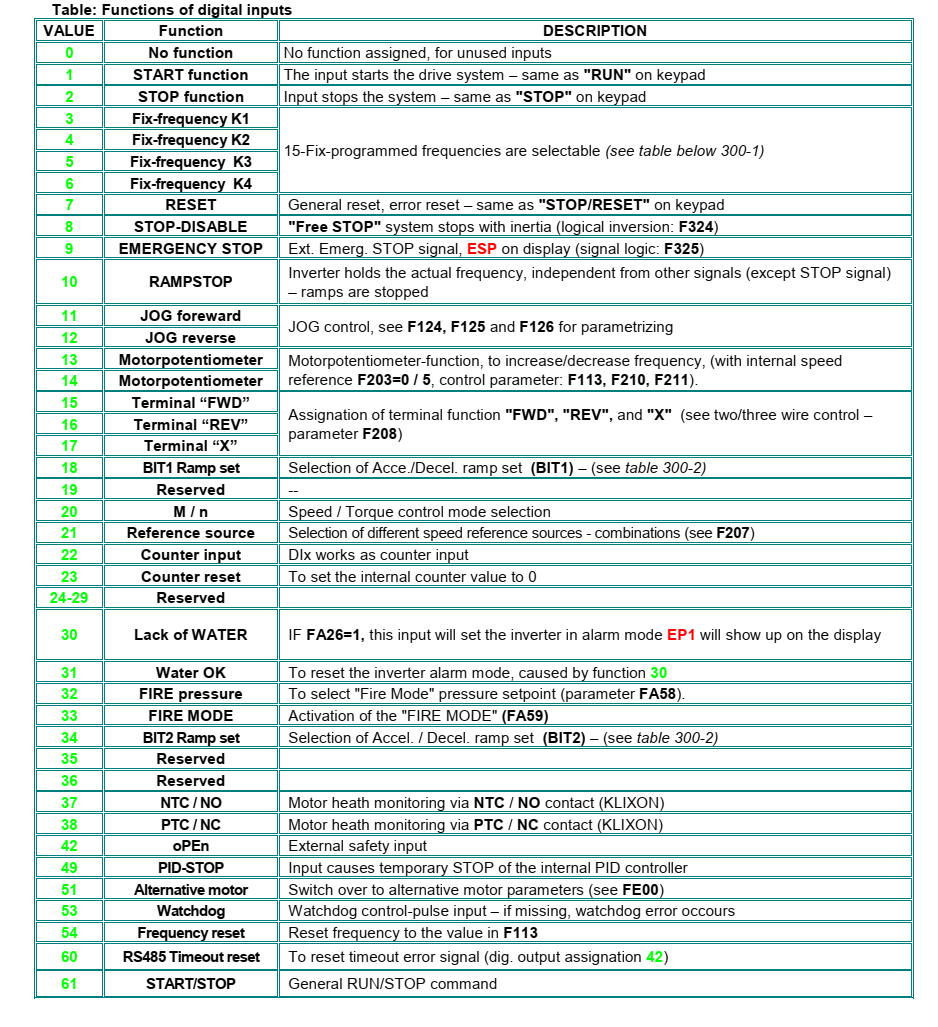  The digital I/O is configurable.  Note the factory default settings above.  Terminal “FWD” with a maintained input the drive will start and run.  When the input is removed the drive will stop.  Terminal “REV” will do the same as “FWD” but in the opposite rotation.  Note – when the drive is in two or three wire control the operator panel does not function.   Parameter Group 400 is for setting up Analog I/OStandard configuration is 0-10 V with 0-20mA or 4-20mA as an option.Parameter Group 500 is for setting up the Fixed-Frequencies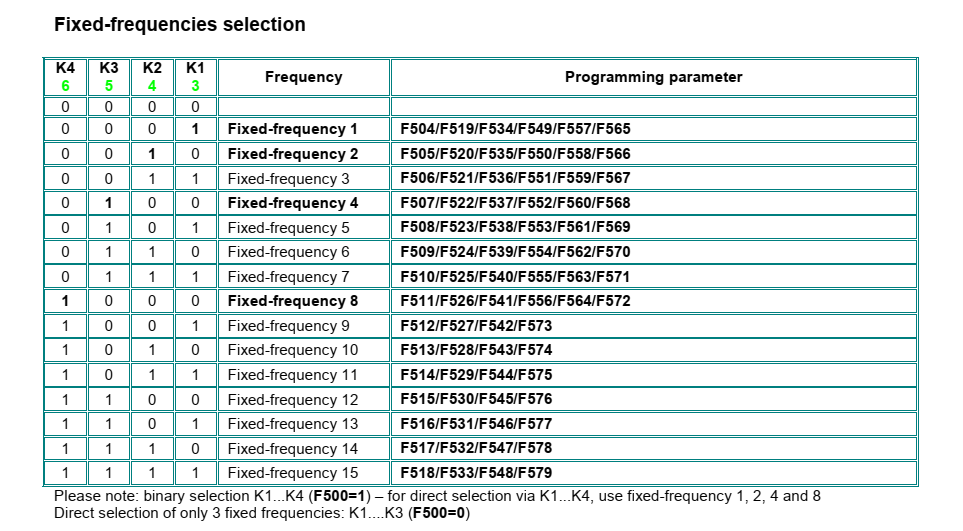 Parameter Group 600 is for DC Brake ControlParameter Group 700 is for Error Handling and Protection Functions